Wydział Sędziowski MWZPSul. Grażyny 13/15 lok.802-548 Warszawa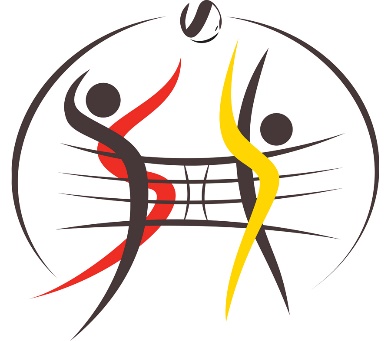 WNIOSEK O UDZIELENIE URLOPU SĘDZIOWSKIEGOZwracam się z prośbą o udzielenie urlopu sędziowskiego przez Wydział Sędziowski MWZPS w terminie od  do  dotyczącego działalności sędziowskiej w zakresie zawodów sportowych piłki siatkowej organizowanych na terenie Mazowsza z powodu . Jednocześnie oświadczam iż 14 dni przed zakończeniem urlopu sędziowskiego potwierdzę pisemnie na adres mailowy Komisji Organizacyjnej Wydziału Sędziowskiego MWZPS (organizacja@wsmwzps.pl) swoją gotowość do sędziowania. (podpis sędziego)Instrukcja:Uzupełniony wniosek o udzielenie urlopu sędziowskiego należy wysłać na adres: organizacja@wsmwzps.plInformację o zakończeniu urlopu sędziowskiego należy wysłać 14 dni przed jego zakończeniem na ww. adres mailowy.Zgodnie z § 12 pkt 1 „Regulaminu Sędziego MWZPS” urlop sędziowski może trwać jednorazowo nie dłużej niż jeden rok. Zgodnie z § 12  pkt. 2.Łączny czas trwania urlopów sędziowskich nie może przekroczyć dwóch lat w ciągu dziesięciu kolejnych lat działalności sędziowskiej. Wszystkie przypadki innych przerw w sędziowaniu będą indywidualnie rozpatrywane przez Wydział Sędziowski MWZPS.